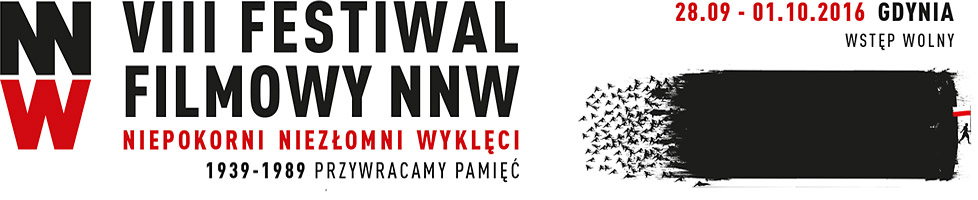 29 sierpnia 2016 roku27 filmów i 15 audycji radiowych na VIII Festiwalu Niepokorni, Niezłomni, WyklęciZnane są już wyniki prac Komisji Selekcyjnej VIII Festiwalu NNW, który odbędzie się w Gdyni w dniach od 28 września do 1 października 2016 roku. Do Konkursu Głównego komisja zakwalifikowała 27 filmów, natomiast do konkursu na słuchowisko radiowe – 15 audycji. Ponadto w ramach pokazów pozakonkursowych oraz w sekcji „Panorama” zaprezentowanych zostanie 17 obrazów. Festiwal NNW z roku na rok cieszy się coraz większą popularnością, zarówno wśród twórców, jak i widzów. W tym roku na konkurs nadesłano aż 64 filmy – to rekordowa liczba zgłoszeń. - Specyfiką festiwalu jest przede wszystkim ogromna różnorodność w prezentowanych tematach, sposobie opowiadania, ale i w budżetach, jakimi dysponują poszczególni twórcy. Stąd największą trudność sprawiło nam znalezienie „złotego środka” między rozmachem produkcyjnym, a podejściem do tematu. Ocenialiśmy sposób, w jaki dany twórca radzi sobie z podjętym tematem i czy potrafi go atrakcyjnie przedstawić niezależnie od zaangażowanych środków finansowych. Ważna jest też wrażliwość autora oraz jego odpowiedzialność wobec wybranego tematu – powiedział po zakończeniu obrad Komisji Selekcyjnej, twórca i dyrektor festiwalu Arkadiusz Gołębiewski. Wiele spośród zgłoszonych na Festiwal filmów przedstawia historie dziejące się lokalnie, poza wielkimi ośrodkami. Ich twórcy, pochodzący z małych społeczności, często odkrywają na nowo i przywracają pamięć o wydarzeniach rozgrywających się w ich rodzinnych stronach. Produkcje realizowane w takich miejscach są od samego początku wartością Festiwalu NNW. W tym roku zgłosiło się również kilku twórców pochodzenia polskiego, mieszkających w różnych zakątkach świata. W ten sposób festiwal przekroczył granice Rzeczypospolitej zyskując rozgłos także poza naszym krajem. Choć autorzy dokumentów, zgodnie z regulaminem Festiwalu, skupiają się głównie na historii Polski od 1939 do 1989 roku, zdarza się również, że wychodzą poza te ramy czasowe. Aby umożliwić artystom jak najszerszy kontakt z widzami oraz pokazać niezwykłe opowieści z najnowszej historii naszego kraju organizatorzy Festiwalu postanowili poszerzyć sekcję pokazów pozakonkursowych. Podejmowane tematy są ciekawe i ważne. Będzie można obejrzeć m.in. filmy o Jedwabnem, czy Prezydencie Lechu Kaczyńskim. Równolegle do Festiwalu Niepokorni, Niezłomni, Wyklęci odbędą się w Gdyni konkursy i pokazy filmowe w ramach projektu „Młodzi dla Historii”. Będą to trzy konkursy: filmowy, do którego zakwalifikowało się 15 filmów, modowy –  przedstawionych zostanie 14 stylizacji inspirowanych historią oraz  – po raz pierwszy w tej edycji – konkurs teatralny z czterema spektaklami napisanymi i zrealizowanymi przez młodzież.Lista filmów, audycji i projektów VIII edycji Festiwalu Niepokorni, Niezłomni, WyklęciDokument Radiowy:	▪	„Bitwa na Mazurach” aut. Anna Minkiewicz-Zaremba	▪	„Bóg, Honor, Ojczyzna i ja” aut. Olga Mickiewicz-Adamowicz	▪	„Jak Janek Plebanek z kolegami Pomnik Wdzięczności wysadzał…” aut. Cezary Galek	▪	„Kamienie każdego wołać będą…” aut. Wojciech Markiewicz	▪	„Kochali Wolność” aut. Izabela Patek	▪	„Komandor” aut. Jolanta Rudnik	▪	„Lech, Czech… i Rus – Czechosłowacja ’68” aut. Adrian Chimiak, Magdalena Szybińska	▪	„Ostatni Partyzant Rzeczpospolitej” aut. Marta Rebzda	▪	„Przypadek Edwarda Margola” aut. Mariusz Kamiński	▪	„Ravensbrüczanki” aut. Witold Banach	▪	„Rozstrzelano bohatera” aut. Magdalena Piekarska, Wiktoria Jabłczyńska	▪	„Syberyjski Instynkt” aut. Czesława Borowik	▪	„Testament”  aut. Agnieszka Czarkowska	▪	„W szczerym polu biały krzyż. Łączniczki” aut. Sebastian Przybyłowicz	▪	„Zdrajca czy bohater” aut. Jolanta RudnikKonkurs Główny:	▪	„303” reż. Tomasz Magierski	▪	„Byliśmy Pierwsi. Poznań 56′” reż. Sławomir Koehler	▪	„Czerwiec 1976” reż. Jędrzej Lipski, Piotr Mielech	▪	„Cztery Życia Lidii Lwow” reż. Rafał Mierzejewski	▪	„Dotknięcie Anioła” reż. Marek Tomasz Pawłowski	▪	„Fotograf Solidarności” reż. Paweł Woldan	▪	„Grodków Adres Szczególnego Rodzaju” reż. Tomasz Orlicz	▪	„Hieronim Bednarski. Wyklęty czerwonej wsi” reż. Henryk Jurecki	▪	„Historia Ireny Sendlerowej” reż. Andrzej Wolf	▪	„Idąc ku wolności” reż. Dorota Kosiarkiewicz	▪	„Jastrząb żołnierz Łupaszki” reż. Dariusz Walusiak	▪	„Karski i władcy ludzkości” reż. Sławomir Grunberg	▪	„Kotwica PW – tylko trzy maźnięcia” reż. Maria Wiśnicka, Andrzej Wyrozębski	▪	„Nasz Waszek. O sile bezsilnych” reż. Krystyna Krauze	▪	„Nie wolno brzydko się bawić” reż. Urszula Sochacka	▪	„Odnaleziony walc” reż. Julita Wołoszyńska-Matysek	▪	„Ojcu” reż. Liliana Komorowska Głąbczyńska, Diana Skaya	▪	„ORLIK – nasz bohater” reż. Bogumił Rawicz, Bogna Bender-Motyka	▪	„Ostatni żołnierze Ponurego” reż. Sławomir Mazur	▪	„Reduta PWPW” reż. Ewa Żmigrodzka, Krzysztof Zwoliński	▪	„Sieroty Wołynia Córki Zamościa” reż. Maciej Wojciechowski	▪	„Śpij, mężny” reż. Rafał Geremek	▪	„Tam gdzie nie śpiewały ptaki” reż. Krystyna Golędzinowska	▪	„Tora i Miecz” reż. Anna Ciałowicz i Robert Kaczmarek	▪	„Wypędzeni. Saybusch Action” reż. Hubert Chudzio, Alicja Śmiegielska, Adrian Szopa	▪	„Zapora” reż. Konrad Starczewski	▪	„Zdradzeni o świcie” reż. Krzysztof BrożekPanorama:	▪	„Alina Janowska. Z Pawiaka” reż. Andrzej Kałuszko	▪	„Chłopcy z lasu” reż. Wiesław Paluch	▪	‘Do przyjaciół Moskali“ reż. Andrzej Czarnecki	▪	„Ida i Irena” reż. Piotr Morawski	▪	„Jasna Strona” reż.  Aleksandra Bujalska, Tomasz Łupak	▪	„Jedwabne – Świadkowie – Świadectwa – Fakty” reż. Elżbieta i Wacław Kujbida	▪	„Ludobójstwo” reż. Arkadiusz Olszewski	▪	„Między piekłem a Niebem. Wizja Auschwitz w twórczości Mariana Kołodzieja” reż. Stanisław Markowski	▪	„Niosła Go Polska” reż. Robert Kaczmarek	▪	„Otto Schimek” reż. wierny sumieniu – Dawid Szpara	▪	„Panna Lodzia” reż. Agata Gregorczyk-Janik	▪	„Portrety wojenne: ORP Orzeł. Jan Grudziński” reż. Cezary Iber, Dawid Janicki, Katarzyna Sarnowska	▪	„Posłaniec prawdy” reż. Paul G. Hensler	▪	„Sprawa Moczarskiego” reż. Tomasz Siwiński	▪	„Tacy jak my” reż. Piotr Mularuk, Maria Siniarska	▪	„Tajemnice Białego Dworku” reż. Julita Wołoszyńska-Matysek	▪	„Warszawska pielgrzymka do Częstochowy 1961 rok” reż. Krzysztof Kasprzak	▪	„Zanim będzie za późno” reż. Krzysztof Nowak, Jarosław RybickiLista prac zakwalifikowanych do konkursów projektu  „Młodzi dla Historii”Konkurs filmowy „Anioł Wolności”:„Aby być” reż. Przemysław Kania, Mateusz Rzepiak „Być bliżej ludzi” reż. Patrycja Olszewska, Angelika Przybylska, Katarzyna Rogalska pod opieką Katarzyny Leśniak„Dar Męstwa” reż. Weronika Prażmo„Historia Harcerstwa w Sońsku 1933 – 2016” reż. Karol Kozłowski„Ja swoje zrobiłem” reż. Anna Rzeczyca, Mikołaj Matyjasek, Michał Kuczyński„Jan Gosz – historia dobrem pisana” reż. Monika Cyperska, Julia Stencel, Jakub Bigus pod opieką Adriana Klawikowskiego„Jan Kempiński ‘Błysk’” reż. Maria Kuroszczyk, Jagoda Janiszewska pod opieką Piotra Grabarza „Kapitan” reż. Tomasz Paruzel„Listy z KL Sachsenhausen” reż. Jakub Łopata, PATRYK Lesiecki, Karolina Bartkowiak, Agnieszka Borysewicz„Matka Roja” reż. Paweł Henrykowski pod opieką Wojciecha Henrykowskiego„Pilecki: Niesłuszny wyrok” reż. Jakub Marcinak, Anna Bajun„SB poświęcam…” reż. Bartosz Duleba, Joanna Śmierzchalska, Karol Giec, Adam Czuchrowski, Oliwia Walczak, Oliwia Zdobych, Filip Tomczak, Żaneta Orchowska, Agata Golusińska, Paulina Grochal, Tadeusz Nowacki, Sandra Radys„Wojna” reż. Dawid Moza„Zadymiarz” reż. Weronika Nahorska pod opieką Izabeli Nahorskiej„Zapomniana historia – spojrzenie na świat oczyma ludności żydowskiej” reż. Angelika Cieśla, Aleksandra Krupiarz, Monika NagłyPoza konkursem w ramach projektu „Młodzi dla Historii” zaprezentowana zostanie produkcja przygotowana przez młodych twórców filmu „Mali Patrioci” z  Grupy Filmowej Szkoły Podstawowej 82 będącej pod opieką Adama Kijewskiego.Konkurs na Stylizację Modową – stylizacje zakwalifikowane do konkursu: Ewa Weronika Skoczek – trzy stylizacjeDominika KulawczukIlona RozwadowskaKarolina BasakSabina Sgolik – trzy stylizacjeAneta BargielTeresa SutowiczBarbara BargielJulia PonikowskaAleksandra MałkiewiczKarolina RogozińskaMagdalena FalkowskaJan GałkaSara SzczechowskaKonkurs Teatralny – sztuki teatralne zakwalifikowane do konkursu:„Historia zwykłej odwagi”„Na Ciebie już czas” „Mój mały świat”„Nieznane rozmowy”Autorom wszystkich prac gratulujemy !